Objet : Newsletter - À venir en Val d'Essonne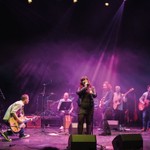 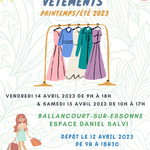 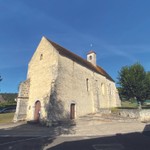 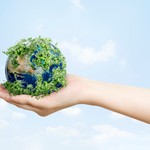 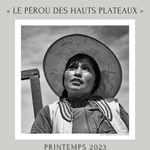 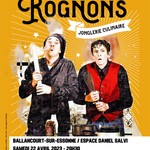 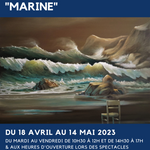 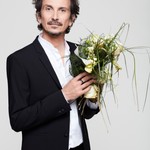 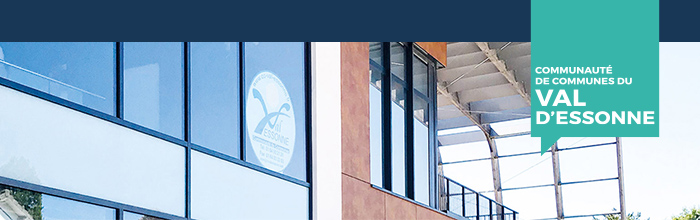 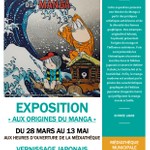 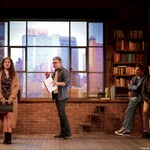 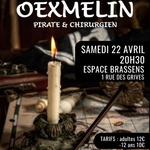 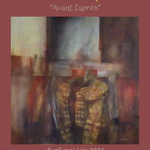 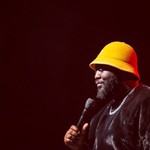 